Autumn 2 Chatter Topics for Turner Class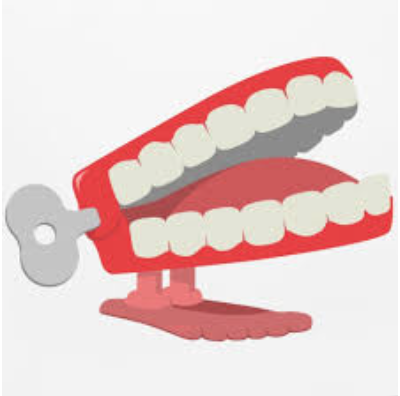 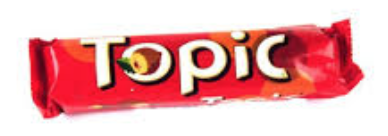 Chatter topic 1: Who was the second person to land on the moon?Chatter topic 2: What animals have been into space?Chatter topic 3: Can a star turn into a planet?Chatter topic 4: Does sound travel faster in space?Chatter topic 5: Have aliens ever visited earth?